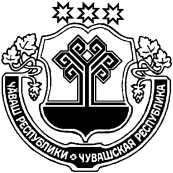 О согласии на преобразование муниципальных образований путем объединения всех сельских поселений, входящих в состав Шумерлинского района Чувашской Республики, и наделения вновь образованного муниципального образования статусом муниципального округа с наименованием Шумерлинский муниципальный округ Чувашской Республики, с административным центром в городе ШумерляВ соответствии со статьей 13 Федерального закона от 06.10.2003 № 131-ФЗ "Об общих принципах организации местного самоуправления в Российской Федерации", Уставом Шумерлинского района Чувашской Республики, выражая мнение населения Шумерлинского района Чувашской Республики, Собрание депутатов Шумерлинского района Чувашской Республики решило:1. Согласиться на преобразование муниципальных образований путем объединения всех сельских поселений, входящих в состав Шумерлинского района Чувашской Республики: Большеалгашинского сельского поселения Шумерлинского района Чувашской Республики, Егоркинского сельского поселения Шумерлинского района Чувашской Республики, Краснооктябрьского сельского поселения Шумерлинского района Чувашской Республики, Магаринского сельского поселения Шумерлинского района Чувашской Республики, Нижнекумашкинского сельского поселения Шумерлинского района Чувашской Республики, Русско-Алгашинского сельского поселения Шумерлинского района Чувашской Республики, Торханского сельского поселения Шумерлинского района Чувашской Республики, Туванского сельского поселения, Ходарского сельского поселения Шумерлинского района Чувашской Республики, Шумерлинского сельского поселения Шумерлинского района Чувашской Республики, Юманайского сельского поселения Шумерлинского района Чувашской Республики, и наделения вновь образованного муниципального образования статусом муниципального округа с наименованием Шумерлинский муниципальный округ Чувашской Республики, с административным центром в городе Шумерля.2. Настоящее решение вступает в силу со дня его принятия и подлежит официальному опубликованию в информационном издании «Вестник Шумерлинского района» и размещению на официальном сайте Шумерлинского района в сети «Интернет». Глава Шумерлинского района                                                                      Б.Г. ЛеонтьевЧĂВАШ РЕСПУБЛИКИÇĚМĚРЛЕ РАЙОНĚ ЧУВАШСКАЯ РЕСПУБЛИКА ШУМЕРЛИНСКИЙ РАЙОН ÇĚМĚРЛЕ  РАЙОНĚНДЕПУТАТСЕН ПУХĂВĚ ЙЫШĂНУ05.05.2021  №  14/1Çемěрле хулиСОБРАНИЕ ДЕПУТАТОВ ШУМЕРЛИНСКОГО РАЙОНА РЕШЕНИЕ05.05.2021  №  14/1город Шумерля